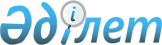 "Діни әдебиетті және діни мазмұндағы өзге де ақпараттық материалдарды, діни мақсаттағы заттарды тарату үшін арнайы тұрақты үй-жайлардың орналастырылуын бекіту туралы" Ақмола облысы әкімдігінің 2020 жылғы 2 сәуірдегі № а-4/172 қаулысына толықтыру енгізу туралыАқмола облысы әкімдігінің 2021 жылғы 1 ақпандағы № А-2/36 қаулысы. Ақмола облысының Әділет департаментінде 2021 жылғы 2 ақпанда № 8344 болып тіркелді
      Қазақстан Республикасы "Діни қызмет және діни бірлестіктер туралы" 2011 жылғы 11 қазандағы Заңына сәйкес, Ақмола облысының әкімдігі ҚАУЛЫ ЕТЕДІ:
      1. "Діни әдебиетті және діни мазмұндағы өзге де ақпараттық материалдарды, діни мақсаттағы заттарды тарату үшін арнайы тұрақты үй-жайлардың орналастырылуын бекіту туралы" Ақмола облысы әкімдігінің 2020 жылғы 2 сәуірдегі № а-4/172 қаулысына (Нормативтік құқықтық актілерді мемлекеттік тіркеу тізілімінде № 7787 болып тіркелген, 2020 жылғы 6 сәуірде Қазақстан Республикасы нормативтік құқықтық актілерінің электрондық түрдегі эталондық бақылау банкінде жарияланған) келесі толықтыру енгізілсін:
      көрсетілген қаулының 1-қосымшасында:
      "Бурабай ауданы" бөлімі келесі мазмұндағы реттік нөмірі 1-1-жолымен толықтырылсын:
      "
      2. Осы қаулы Ақмола облысының Әділет департаментінде мемлекеттік тіркелген күнінен бастап күшіне енеді және ресми жарияланған күнінен бастап қолданысқа енгізіледі.
					© 2012. Қазақстан Республикасы Әділет министрлігінің «Қазақстан Республикасының Заңнама және құқықтық ақпарат институты» ШЖҚ РМК
				
1-1.
тұрақты үй-жай
Щучинск қаласы, Сарыжайлау көшесі, 8 "а"".
      Ақмола облысының әкімі

Е.Маржикпаев
